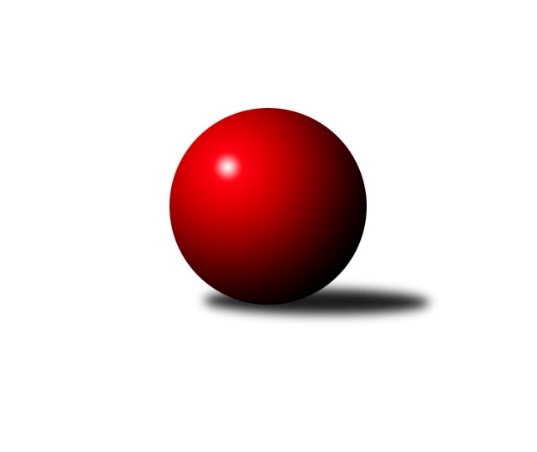 Č.2Ročník 2021/2022	19.9.2021Nejlepšího výkonu v tomto kole: 2662 dosáhlo družstvo: KK Slavoj CMistrovství Prahy 1 2021/2022Výsledky 2. kolaSouhrnný přehled výsledků:TJ Rudná A	- TJ Radlice	4:4	2578:2588	7.0:5.0	15.9.SK Žižkov B	- KK Slavoj C	1:7	2481:2662	2.0:10.0	15.9.TJ Kobylisy 	- TJ Rudná B	4.5:3.5	2336:2299	5.5:6.5	16.9.VSK ČVUT 	- SK Uhelné sklady	4:4	2590:2571	7.0:5.0	16.9.SK Uhelné sklady B	- KK Konstruktiva C	2:6	2246:2416	4.0:8.0	17.9.TJ Astra	- KK Velké Popovice	6:2	2576:2324	8.0:4.0	17.9.SC Olympia Radotín	- SK Meteor C		dohrávka		25.10.Tabulka družstev:	1.	TJ Astra	2	2	0	0	12.0 : 4.0 	15.0 : 9.0 	 2535	4	2.	KK Konstruktiva C	2	2	0	0	11.0 : 5.0 	14.0 : 10.0 	 2484	4	3.	TJ Rudná A	2	1	1	0	10.0 : 6.0 	15.0 : 9.0 	 2626	3	4.	SC Olympia Radotín	1	1	0	0	5.0 : 3.0 	7.0 : 5.0 	 2505	2	5.	SK Meteor C	1	1	0	0	5.0 : 3.0 	4.0 : 8.0 	 2476	2	6.	KK Slavoj C	2	1	0	1	9.0 : 7.0 	14.0 : 10.0 	 2619	2	7.	TJ Kobylisy	2	1	0	1	6.5 : 9.5 	10.5 : 13.5 	 2362	2	8.	SK Uhelné sklady	1	0	1	0	4.0 : 4.0 	5.0 : 7.0 	 2571	1	9.	VSK ČVUT	2	0	1	1	7.0 : 9.0 	13.0 : 11.0 	 2546	1	10.	TJ Radlice	2	0	1	1	7.0 : 9.0 	10.0 : 14.0 	 2515	1	11.	KK Velké Popovice	1	0	0	1	2.0 : 6.0 	4.0 : 8.0 	 2324	0	12.	SK Uhelné sklady B	1	0	0	1	2.0 : 6.0 	4.0 : 8.0 	 2246	0	13.	SK Žižkov B	1	0	0	1	1.0 : 7.0 	2.0 : 10.0 	 2481	0	14.	TJ Rudná B	2	0	0	2	6.5 : 9.5 	14.5 : 9.5 	 2360	0Podrobné výsledky kola:	 TJ Rudná A	2578	4:4	2588	TJ Radlice	Jiří Spěváček	 	 200 	 189 		389 	 2:0 	 370 	 	186 	 184		Leoš Kofroň	Pavel Strnad	 	 210 	 210 		420 	 0:2 	 502 	 	258 	 244		Miloš Beneš ml.	Jan Rokos	 	 196 	 223 		419 	 1:1 	 405 	 	204 	 201		Jakub Vojáček	Ludmila Erbanová	 	 270 	 241 		511 	 2:0 	 426 	 	200 	 226		Radek Lehner	Miluše Kohoutová	 	 217 	 202 		419 	 2:0 	 408 	 	207 	 201		Marek Lehner	Jaromír Bok	 	 203 	 217 		420 	 0:2 	 477 	 	219 	 258		Lukáš Lehnerrozhodčí: Pavel KasalNejlepší výkon utkání: 511 - Ludmila Erbanová	 SK Žižkov B	2481	1:7	2662	KK Slavoj C	Josef Gebr	 	 207 	 194 		401 	 0:2 	 454 	 	236 	 218		Josef Dvořák	Hana Křemenová	 	 208 	 247 		455 	 1:1 	 409 	 	220 	 189		Petra Sedláčková	Anna Sailerová	 	 238 	 201 		439 	 1:1 	 456 	 	236 	 220		Jiří Pavlík	Tomáš Pokorný	 	 215 	 193 		408 	 0:2 	 426 	 	223 	 203		Daniel Prošek	Jan Neckář ml.	 	 165 	 179 		344 	 0:2 	 403 	 	204 	 199		Miroslav Vyšný *1	Jan Neckář	 	 219 	 215 		434 	 0:2 	 514 	 	266 	 248		Jindřich Valorozhodčí: Vedoucí družstevstřídání: *1 od 51. hodu Jana PrůšováNejlepší výkon utkání: 514 - Jindřich Valo	 TJ Kobylisy 	2336	4.5:3.5	2299	TJ Rudná B	Jaromír Žítek	 	 192 	 181 		373 	 0.5:1.5 	 384 	 	192 	 192		Adam Lesák	Pavel Mezek	 	 195 	 201 		396 	 1:1 	 397 	 	204 	 193		Petra Koščová	Lubomír Chudoba	 	 181 	 184 		365 	 1:1 	 365 	 	189 	 176		Miroslav Kýhos	Václav Bouchal	 	 210 	 209 		419 	 2:0 	 360 	 	182 	 178		Radek Machulka	Karel Mašek	 	 190 	 187 		377 	 0:2 	 403 	 	210 	 193		Martin Machulka	Pavel Červinka	 	 200 	 206 		406 	 1:1 	 390 	 	181 	 209		Peter Koščorozhodčí:  Vedoucí družstevNejlepší výkon utkání: 419 - Václav Bouchal	 VSK ČVUT 	2590	4:4	2571	SK Uhelné sklady	Miroslav Kochánek	 	 226 	 188 		414 	 1:1 	 427 	 	199 	 228		Zbyněk Sedlák	Pavel Jahelka	 	 216 	 233 		449 	 2:0 	 413 	 	204 	 209		Bohumil Bazika	Milan Vejvoda	 	 220 	 231 		451 	 1:1 	 455 	 	219 	 236		Martin Novák	Richard Glas	 	 219 	 229 		448 	 2:0 	 403 	 	187 	 216		Antonín Knobloch	Jan Knyttl	 	 178 	 223 		401 	 1:1 	 427 	 	233 	 194		Tomáš Dvořák	Jiří Piskáček	 	 208 	 219 		427 	 0:2 	 446 	 	223 	 223		Jan Hloušekrozhodčí: Vedoucí DružstevNejlepší výkon utkání: 455 - Martin Novák	 SK Uhelné sklady B	2246	2:6	2416	KK Konstruktiva C	Miroslav Míchal	 	 201 	 208 		409 	 1:1 	 411 	 	207 	 204		Ivan Harašta	Jiří Kuděj	 	 174 	 203 		377 	 1:1 	 363 	 	147 	 216		Samuel Fujko	Adam Rajnoch	 	 185 	 173 		358 	 1:1 	 364 	 	181 	 183		Miroslav Klement	Roman Tumpach	 	 197 	 180 		377 	 0:2 	 445 	 	222 	 223		Jaroslav Pleticha ml.	Pavel Černý	 	 197 	 213 		410 	 1:1 	 399 	 	219 	 180		Petr Barchánek	Petr Míchal	 	 154 	 161 		315 	 0:2 	 434 	 	225 	 209		Jan Barchánekrozhodčí:  Vedoucí družstevNejlepší výkon utkání: 445 - Jaroslav Pleticha ml.	 TJ Astra	2576	6:2	2324	KK Velké Popovice	Jaroslav Dryák	 	 214 	 213 		427 	 2:0 	 402 	 	193 	 209		Ladislav Musil	Marek Šveda	 	 229 	 230 		459 	 2:0 	 339 	 	169 	 170		Bedřich Švec	Tomáš Hroza	 	 225 	 215 		440 	 2:0 	 313 	 	176 	 137		Gabriela Jirásková	Marek Sedlák	 	 190 	 203 		393 	 0:2 	 426 	 	211 	 215		Jaruška Havrdová	Radek Fiala	 	 220 	 217 		437 	 2:0 	 388 	 	203 	 185		Martin Kučerka	Daniel Veselý	 	 216 	 204 		420 	 0:2 	 456 	 	228 	 228		Tomáš Jícharozhodčí: Vedoucí družstevNejlepší výkon utkání: 459 - Marek ŠvedaPořadí jednotlivců:	jméno hráče	družstvo	celkem	plné	dorážka	chyby	poměr kuž.	Maximum	1.	Jindřich Valo 	KK Slavoj C	514.00	318.0	196.0	0.0	1/1	(514)	2.	Ludmila Erbanová 	TJ Rudná A	502.50	315.5	187.0	1.5	2/2	(511)	3.	Miloš Beneš  ml.	TJ Radlice	477.00	303.0	174.0	1.5	2/2	(502)	4.	Jakub Vodička 	TJ Astra	458.00	300.0	158.0	4.0	1/1	(458)	5.	Čeněk Zachař 	KK Slavoj C	457.00	314.0	143.0	3.0	1/1	(457)	6.	Tomáš Jícha 	KK Velké Popovice	456.00	297.0	159.0	4.0	1/1	(456)	7.	Martin Novák 	SK Uhelné sklady	455.00	285.0	170.0	4.0	1/1	(455)	8.	Hana Křemenová 	SK Žižkov B	455.00	322.0	133.0	3.0	1/1	(455)	9.	Josef Dvořák 	KK Slavoj C	454.00	296.0	158.0	4.0	1/1	(454)	10.	Lukáš Lehner 	TJ Radlice	453.00	309.0	144.0	3.5	2/2	(477)	11.	Jiří Pavlík 	KK Slavoj C	450.00	318.5	131.5	7.5	1/1	(456)	12.	Vladimír Zdražil 	SC Olympia Radotín	449.00	301.0	148.0	4.0	1/1	(449)	13.	Pavel Jahelka 	VSK ČVUT 	447.00	319.5	127.5	9.0	2/2	(449)	14.	Jan Hloušek 	SK Uhelné sklady	446.00	307.0	139.0	8.0	1/1	(446)	15.	Jan Barchánek 	KK Konstruktiva C	442.50	303.0	139.5	3.5	2/2	(451)	16.	Martin Pondělíček 	SC Olympia Radotín	442.00	310.0	132.0	12.0	1/1	(442)	17.	Pavel Strnad 	TJ Rudná A	440.00	312.0	128.0	8.0	2/2	(460)	18.	Anna Sailerová 	SK Žižkov B	439.00	303.0	136.0	6.0	1/1	(439)	19.	Josef Tesař 	SK Meteor C	436.00	297.0	139.0	6.0	1/1	(436)	20.	Daniel Prošek 	KK Slavoj C	435.00	309.5	125.5	5.5	1/1	(444)	21.	Jan Neckář 	SK Žižkov B	434.00	299.0	135.0	9.0	1/1	(434)	22.	Zdeněk Barcal 	SK Meteor C	433.00	281.0	152.0	5.0	1/1	(433)	23.	Jiří Spěváček 	TJ Rudná A	433.00	307.0	126.0	8.5	2/2	(477)	24.	Robert Asimus 	SC Olympia Radotín	433.00	310.0	123.0	5.0	1/1	(433)	25.	Milan Vejvoda 	VSK ČVUT 	432.00	295.0	137.0	6.5	2/2	(451)	26.	Aleš Král 	KK Slavoj C	432.00	300.0	132.0	8.0	1/1	(432)	27.	Radek Fiala 	TJ Astra	431.50	300.5	131.0	2.5	1/1	(437)	28.	Miluše Kohoutová 	TJ Rudná A	428.00	303.5	124.5	6.0	2/2	(437)	29.	Tomáš Dvořák 	SK Uhelné sklady	427.00	284.0	143.0	4.0	1/1	(427)	30.	Jaroslav Dryák 	TJ Astra	427.00	293.0	134.0	6.0	1/1	(427)	31.	Zbyněk Sedlák 	SK Uhelné sklady	427.00	293.0	134.0	14.0	1/1	(427)	32.	Jaruška Havrdová 	KK Velké Popovice	426.00	287.0	139.0	3.0	1/1	(426)	33.	Marek Šveda 	TJ Astra	424.00	291.5	132.5	9.0	1/1	(459)	34.	Petr Barchánek 	KK Konstruktiva C	423.00	278.0	145.0	6.5	2/2	(447)	35.	Václav Bouchal 	TJ Kobylisy 	422.00	291.5	130.5	3.5	2/2	(425)	36.	Daniel Veselý 	TJ Astra	422.00	295.5	126.5	7.0	1/1	(424)	37.	Josef Kučera 	SK Meteor C	420.00	306.0	114.0	9.0	1/1	(420)	38.	Jan Rokos 	TJ Rudná A	419.00	300.0	119.0	12.0	2/2	(419)	39.	Petra Sedláčková 	KK Slavoj C	415.50	298.0	117.5	9.5	1/1	(422)	40.	Tomáš Hroza 	TJ Astra	414.00	288.5	125.5	6.0	1/1	(440)	41.	Pavel Dvořák 	SC Olympia Radotín	414.00	290.0	124.0	7.0	1/1	(414)	42.	Bohumil Bazika 	SK Uhelné sklady	413.00	300.0	113.0	11.0	1/1	(413)	43.	Pavel Černý 	SK Uhelné sklady B	410.00	284.0	126.0	4.0	1/1	(410)	44.	Miroslav Míchal 	SK Uhelné sklady B	409.00	306.0	103.0	10.0	1/1	(409)	45.	Petr Seidl 	TJ Astra	408.00	284.0	124.0	6.0	1/1	(408)	46.	Tomáš Pokorný 	SK Žižkov B	408.00	289.0	119.0	5.0	1/1	(408)	47.	Jakub Vojáček 	TJ Radlice	407.50	280.5	127.0	6.5	2/2	(410)	48.	Jindra Pokorná 	SK Meteor C	407.00	301.0	106.0	10.0	1/1	(407)	49.	Miroslav Kochánek 	VSK ČVUT 	406.00	296.0	110.0	10.0	2/2	(414)	50.	Petra Koščová 	TJ Rudná B	404.50	280.5	124.0	6.5	2/2	(412)	51.	Pavel Červinka 	TJ Kobylisy 	403.00	270.5	132.5	5.0	2/2	(406)	52.	Antonín Knobloch 	SK Uhelné sklady	403.00	280.0	123.0	13.0	1/1	(403)	53.	Jaromír Bok 	TJ Rudná A	403.00	294.5	108.5	10.0	2/2	(420)	54.	Ladislav Musil 	KK Velké Popovice	402.00	284.0	118.0	8.0	1/1	(402)	55.	Josef Gebr 	SK Žižkov B	401.00	295.0	106.0	13.0	1/1	(401)	56.	Peter Koščo 	TJ Rudná B	399.50	280.5	119.0	4.5	2/2	(409)	57.	Jiří Piskáček 	VSK ČVUT 	398.50	283.5	115.0	10.5	2/2	(427)	58.	Miroslav Kýhos 	TJ Rudná B	397.00	278.0	119.0	6.5	2/2	(429)	59.	Marek Lehner 	TJ Radlice	397.00	284.0	113.0	10.0	2/2	(408)	60.	Samuel Fujko 	KK Konstruktiva C	396.50	274.5	122.0	13.5	2/2	(430)	61.	Josef Jurášek 	SK Meteor C	394.00	299.0	95.0	9.0	1/1	(394)	62.	Marek Sedlák 	TJ Astra	393.00	280.0	113.0	16.0	1/1	(393)	63.	Adam Lesák 	TJ Rudná B	391.00	271.5	119.5	6.5	2/2	(398)	64.	Jiří Ujhelyi 	SC Olympia Radotín	390.00	251.0	139.0	1.0	1/1	(390)	65.	Martin Kučerka 	KK Velké Popovice	388.00	287.0	101.0	9.0	1/1	(388)	66.	Radek Machulka 	TJ Rudná B	387.50	278.0	109.5	10.0	2/2	(415)	67.	Přemysl Šámal 	SK Meteor C	386.00	272.0	114.0	8.0	1/1	(386)	68.	Radek Lehner 	TJ Radlice	385.50	262.0	123.5	10.5	2/2	(426)	69.	Jaromír Žítek 	TJ Kobylisy 	383.00	278.0	105.0	10.0	2/2	(393)	70.	Karel Mašek 	TJ Kobylisy 	379.50	272.0	107.5	7.5	2/2	(382)	71.	Miroslav Klement 	KK Konstruktiva C	377.50	274.5	103.0	15.0	2/2	(391)	72.	Petr Dvořák 	SC Olympia Radotín	377.00	264.0	113.0	7.0	1/1	(377)	73.	Jiří Kuděj 	SK Uhelné sklady B	377.00	270.0	107.0	8.0	1/1	(377)	74.	Roman Tumpach 	SK Uhelné sklady B	377.00	271.0	106.0	8.0	1/1	(377)	75.	Lubomír Chudoba 	TJ Kobylisy 	370.50	259.5	111.0	8.0	2/2	(376)	76.	Adam Rajnoch 	SK Uhelné sklady B	358.00	275.0	83.0	13.0	1/1	(358)	77.	Jan Neckář  ml.	SK Žižkov B	344.00	254.0	90.0	14.0	1/1	(344)	78.	Bedřich Švec 	KK Velké Popovice	339.00	276.0	63.0	23.0	1/1	(339)	79.	Petr Míchal 	SK Uhelné sklady B	315.00	245.0	70.0	21.0	1/1	(315)	80.	Gabriela Jirásková 	KK Velké Popovice	313.00	219.0	94.0	14.0	1/1	(313)		Richard Glas 	VSK ČVUT 	448.00	299.0	149.0	7.0	1/2	(448)		Jaroslav Pleticha  ml.	KK Konstruktiva C	445.00	289.0	156.0	4.0	1/2	(445)		Adam Vejvoda 	VSK ČVUT 	440.00	293.0	147.0	3.0	1/2	(440)		Hana Kovářová 	KK Konstruktiva C	439.00	297.0	142.0	3.0	1/2	(439)		Luboš Kocmich 	VSK ČVUT 	436.00	320.0	116.0	7.0	1/2	(436)		Jan Kamín 	TJ Radlice	420.00	298.0	122.0	5.0	1/2	(420)		Karel Sedláček 	TJ Kobylisy 	412.00	299.0	113.0	5.0	1/2	(412)		Ivan Harašta 	KK Konstruktiva C	411.00	278.0	133.0	5.0	1/2	(411)		Martin Machulka 	TJ Rudná B	403.00	291.0	112.0	15.0	1/2	(403)		Jan Knyttl 	VSK ČVUT 	401.00	302.0	99.0	12.0	1/2	(401)		Pavel Mezek 	TJ Kobylisy 	396.00	285.0	111.0	6.0	1/2	(396)		Karel Hybš 	KK Konstruktiva C	393.00	294.0	99.0	10.0	1/2	(393)		Leoš Kofroň 	TJ Radlice	370.00	268.0	102.0	11.0	1/2	(370)		Tomáš Keller 	TJ Rudná B	357.00	266.0	91.0	14.0	1/2	(357)Sportovně technické informace:Starty náhradníků:registrační číslo	jméno a příjmení 	datum startu 	družstvo	číslo startu24596	Jakub Vojáček	15.09.2021	TJ Radlice	1x10877	Jaroslav Pleticha ml.	17.09.2021	KK Konstruktiva C	1x16851	Jiří Kuděj	17.09.2021	SK Uhelné sklady B	1x24714	Gabriela Jirásková	17.09.2021	KK Velké Popovice	1x19747	Hana Dragounová	15.09.2021	SK Žižkov B	1x23948	Tomáš Pokorný	15.09.2021	SK Žižkov B	1x15470	Richard Glas	16.09.2021	VSK ČVUT 	1x20143	Marek Sedlák	17.09.2021	TJ Astra	1x
Hráči dopsaní na soupisku:registrační číslo	jméno a příjmení 	datum startu 	družstvo	10878	Josef Dvořák	15.09.2021	KK Slavoj C	22667	Jindřich Valo	15.09.2021	KK Slavoj C	Program dalšího kola:3. kolo20.9.2021	po	17:30	KK Velké Popovice - SK Uhelné sklady B (dohrávka z 1. kola)	21.9.2021	út	17:00	SK Meteor C - TJ Rudná A	23.9.2021	čt	17:30	SK Uhelné sklady - SK Uhelné sklady B	23.9.2021	čt	17:30	KK Konstruktiva C - TJ Astra	23.9.2021	čt	17:30	KK Velké Popovice - TJ Kobylisy 	23.9.2021	čt	17:30	KK Slavoj C - VSK ČVUT 	24.9.2021	pá	17:30	TJ Rudná B - SC Olympia Radotín	Nejlepší šestka kola - absolutněNejlepší šestka kola - absolutněNejlepší šestka kola - absolutněNejlepší šestka kola - absolutněNejlepší šestka kola - dle průměru kuželenNejlepší šestka kola - dle průměru kuželenNejlepší šestka kola - dle průměru kuželenNejlepší šestka kola - dle průměru kuželenNejlepší šestka kola - dle průměru kuželenPočetJménoNázev týmuVýkonPočetJménoNázev týmuPrůměr (%)Výkon1xJindřich ValoSlavoj C5142xLudmila ErbanováRudná A121.95112xLudmila ErbanováRudná A5112xMiloš Beneš ml.Radlice A119.755022xMiloš Beneš ml.Radlice A5021xJindřich ValoSlavoj C118.975141xLukáš LehnerRadlice A4771xLukáš LehnerRadlice A113.794771xMarek ŠvedaAstra4591xJaroslav Pleticha ml.Konstruktiva C111.314451xJiří PavlíkSlavoj C4561xMarek ŠvedaAstra110.93459